Publicado en Madrid el 05/10/2021 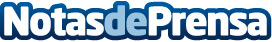 La inversión en formación marcará la ventaja competitiva de las empresasLos Hero Programs de The Valley han sido diseñados específicamente para que los empleados puedan formarse a su ritmo y con total flexibilidad a través de aprendizajes breves y concisos aplicables al día a díaDatos de contacto:RedacciónNota de prensa publicada en: https://www.notasdeprensa.es/la-inversion-en-formacion-marcara-la-ventaja Categorias: Nacional Finanzas Marketing Sociedad Emprendedores E-Commerce Recursos humanos http://www.notasdeprensa.es